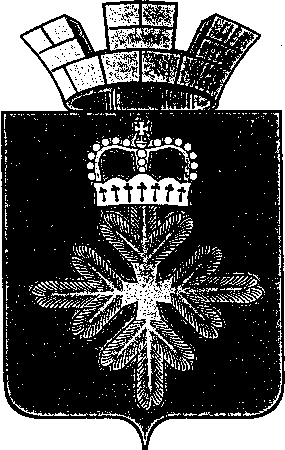 ПОСТАНОВЛЕНИЕАДМИНИСТРАЦИИ ГОРОДСКОГО ОКРУГА ПЕЛЫМО признании утратившим силу постановления администрации городского округа Пелым № 114 от 10.04.2018 «Об утверждении правил содержания домашних животных (собак и кошек) на территории городского округа Пелым»В соответствии с постановлением Правительства Свердловской области от 30.04.2020 № 287-ПП «О признании утратившим силу постановления Правительства Свердловской области от 06.08.2004 № 743-ПП «О Примерных правилах содержания домашних животных в Свердловской области», руководствуясь Уставом городского округа Пелым, администрация городского округа Пелым ПОСТАНОВЛЯЕТ:1. Признать утратившим силу постановление администрации городского округа Пелым № 114 от 10.04.2018 «Об утверждении правил содержания домашних животных (собак и кошек) на территории городского округа Пелым».2. Настоящее постановление опубликовать в информационной газете «Пелымский вестник» и разместить на официальном сайте городского округа Пелым в информационно-телекоммуникационной сети «Интернет».Глава городского округа Пелым                                                              Ш.Т. Алиевот 19.06.2020 № 167п. Пелым 